О внесении изменений  в постановление Администрации муниципального образования «Пугачевское» № 62 от 25.12.2018 г. «Об определении места временного хранения ртутьсодержащих ламп и иного оборудования и аппаратуры, содержащих ртуть» (в ред. постановления № 37 от 27.10.2020 года)В соответствии с  п.8 «Правил обращения с отходами производства и потребления в части осветительных устройств, электрических ламп, ненадлежащие сбор, накопление, использование, обезвреживание, транспортирование и размещение которых может повлечь причинение вреда жизни, здоровью граждан, вреда животным, растениям и окружающей среде», утвержденных Постановлением Правительства РФ от 03.09.2010 N 681,   руководствуясь  Уставом муниципального образования «Пугачевское», Администрация муниципального образования «Пугачевское» ПОСТАНОВЛЯЕТ:Пункт 1 Постановления Администрации муниципального образования «Пугачевское» № 62 от 25.12.2018 г. «Об определении места временного хранения ртутьсодержащих ламп и иного оборудования и аппаратуры, содержащих ртуть» (в ред. постановления № 37 от 27.10.2020 года) изложить в следующей редакции:          «1. Определить место первичного сбора и размещения отработанных ртутьсодержащих ламп у потребителей ртутьсодержащих ламп (кроме потребителей ртутьсодержащих ламп, являющихся собственниками, нанимателями, пользователями помещений в многоквартирных домах и имеющих заключенный собственниками указанных помещений договор управления многоквартирными домами или договор оказания услуг и (или) выполнения работ по содержанию и ремонту общего имущества в таких домах): с. Пугачево, ул. Чапаева, д. 126 (хозяйственная постройка) Малопургинского  района Удмуртской Республики.»Опубликовать настоящее постановление на странице  Администрации муниципального образования «Пугачевское», размещенной в разделе «Муниципальные образования» официального сайта МО «Малопургинский район».Контроль  за исполнением настоящего постановления оставляю за собой.    Глава муниципального образования «Пугачевское»                                                                               Е.В. Бесогонова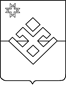 ПОСТАНОВЛЕНИЕПОСТАНОВЛЕНИЕАдминистрации муниципального образования «Пугачевское»Администрации муниципального образования «Пугачевское»Администрации муниципального образования «Пугачевское»Администрации муниципального образования «Пугачевское»от 11 января 2021 года                                                                               № 1с. Пугачевоот 11 января 2021 года                                                                               № 1с. Пугачевоот 11 января 2021 года                                                                               № 1с. Пугачевоот 11 января 2021 года                                                                               № 1с. Пугачево                            № 67